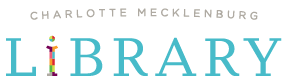                LIBRARY BOARD OF TRUSTEES                                                                   Monday, April 22, 2019, noon – 1:30 pm			                             Main Library, Francis Auditorium                                                                            AGENDA 	Call to Order, Welcome, Introductions, Announcements (Rob Harrington) 	Action Item: Approve Absence with Cause (Rob Harrington) 	Action Item: Approve Minutes of March 19, 2019 (Attachment 1) (Rob Harrington)	Chair Report   Upcoming EventsBoard Nominating Recommendation (Jennifer Appleby) Action Item: Approve nomination to be recommended to Board of County Commission Chair and Commissioners for appointment	CEO Report:Proposed Conceptual Design for New Main Library Presentation by Nick Anderson and Chad Carpenter of SnohettaTrustee DiscussionAction Item: Approve Proposed Conceptual Design for New Main Library7th & Tryon Re-development Update 	Action Item: Adjourn (Rob Harrington)UPCOMING EVENTSNew Main Library Conceptual Design Reveal, Tuesday, April 30, 4:30 – 6:30 pm, Bank of America Corporate Center 60th Floor  Library Board of Trustees Meeting, Monday, May 20th, noon, Main Library Francis AuditoriumLibrary Board of Trustees Meeting, Monday, June 24th, noon, Main Library Francis Auditorium